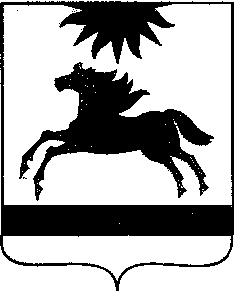   ЧЕЛЯБИНСКАЯ ОБЛАСТЬСОБРАНИЕ ДЕПУТАТОВАРГАЯШСКОГО МУНИЦИПАЛЬНОГО РАЙОНАРЕШЕНИЕО внесении изменений в решение Собрания депутатов Аргаяшского муниципального районаот 24.08.2011г. № 78 (в редакции решений от 28.03.12г. № 19, 28.08.13г. № 61, 27.08.15г. № 48,28.12.16г.№ 109, 27.12.17 г. № 98, 27.08.2019 г. № 64) «Об утверждении Положений «Об оплате труда Главы Аргаяшского муниципального района,председателя Собрания депутатов Аргаяшского муниципального района»,«Об оплате труда муниципальных служащихАргаяшского муниципального района»            Собрание депутатов Аргаяшского муниципального района РЕШАЕТ:          Внести в решение Собрания депутатов Аргаяшского муниципального района от 24.08.2011 № 78 (в редакции решений от 28.03.12г. № 19, 28.08.13г. № 61, 27.08.15г. № 48, 28.12.16г.№ 109, 27.12.17 г. № 98, 27.08.2019 г. № 64) «Об утверждении положений «Об оплате труда Главы Аргаяшского муниципального района, председателя Собрания депутатов Аргаяшского муниципального района», «Об оплате труда муниципальных служащих Аргаяшского муниципального района» следующее изменение:          - в приложении 1 к положению «Об оплате труда муниципальных служащих Аргаяшского муниципального района» в столбец 1 строки 6 после слов «начальник отдела администрации муниципального района» добавить наименование должности «начальник отдела представительного органа муниципального района».Глава Аргаяшского                                                 Председатель муниципального района                                         Собрания депутатов                                                   И.М. Валишин                                             Т.М. Антоняк                                                                                                                                                                                                                                                                                                                        Приложение 1                                                                                                                                            к положению  «Об  оплате труда  муниципальных                                                                                                                                                            служащих Аргаяшского муниципального района»от 24.09.2019 г. №78Должностные оклады муниципальных служащих Аргаяшского муниципального района«  24 »   сентября  2019 г.     № 78              с. АргаяшНаименование должностиПредельные размеры должностных окладов муниципальных служащих  (в рублях)Заместитель Главы муниципального района  13500Управляющий делами, руководитель аппарата  администрации муниципального района10795Председатель контрольно-счетной комиссии муниципального района10795 Руководитель исполнительного органа местного самоуправления муниципального района 8190Заместитель  руководителя исполнительного органа местного самоуправления муниципального района7770-7980Начальник управления администрации муниципального района, председатель комитета администрации муниципального района,  начальник  отдела исполнительного органа местного самоуправления муниципального района, аудитор контрольно-счетного органа муниципального района, начальник отдела  администрации муниципального района, начальник отдела представительного органа муниципального района7365-7770Заместитель начальника управления администрации муниципального района, заместитель председателя комитета администрации муниципального района, заместитель начальника отдела администрации муниципального района, заместитель начальника отдела исполнительного органа местного самоуправления муниципального района6760-7365Начальник отдела в составе управления( комитета)администрации муниципального района6070-6760Заместитель начальника отдела в составе управления(комитета) администрации муниципального района ,инспектор-ревизор контрольно-счетной комиссии муниципального района5115-5625Ведущий специалист5115Специалист 1 категории4060Специалист 2 категории3390специалист3080